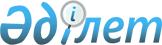 Ақмола облыстық мәслихатының 2015 жылғы 14 желтоқсандағы № 5С-43-2 "2016-2018 жылдарға арналған облыстық бюджет туралы" шешіміне өзгерістер енгізу туралыАқмола облыстық мәслихатының 2016 жылғы 1 ақпандағы № 5С-46-2 шешімі. Ақмола облысының Әділет департаментінде 2016 жылғы 17 ақпанда № 5252 болып тіркелді      РҚАО-ның ескертпесі.

      Құжаттың мәтінінде түпнұсқаның пунктуациясы мен орфографиясы сақталған.

      Қазақстан Республикасының 2008 жылғы 4 желтоқсандағы Бюджет кодексінің 106 бабының 4 тармағына, «Қазақстан Республикасындағы жергiлiктi мемлекеттiк басқару және өзiн-өзi басқару туралы» Қазақстан Республикасының 2001 жылғы 23 қаңтардағы Заңының 6 бабына сәйкес Ақмола облыстық мәслихаты ШЕШІМ ЕТТІ:



      1. Ақмола облыстық мәслихатының «2016-2018 жылдарға арналған облыстық бюджет туралы» 2015 жылғы 14 желтоқсандағы № 5С-43-2 (Нормативтік құқықтық актілерді мемлекеттік тіркеу тізілімінде № 5147 тіркелген, 2016 жылдың 5 қаңтарында «Арқа ажары» газетінде, 2016 жылдың 7 қаңтарында «Акмолинская правда» газетінде жарияланған) шешіміне келесі өзгерістер енгізілсін:



      1) 1 тармақ жаңа редакцияда баяндалсын:



      «1. 2016–2018 жылдарға арналған облыстық бюджет тиісінше 1, 2 және 3 қосымшаларға сәйкес, оның ішінде 2016 жылға келесі көлемдерде бекітілсін:



      1) кірістер – 127 777 788,8 мың теңге, оның ішінде:

      салықтық түсімдер – 16 273 574,0 мың теңге;

      салықтық емес түсімдер – 851 997,0 мың теңге;

      негізгі капиталды сатудан түсетін түсімдер – 1 000,0 мың теңге;

      трансферттер түсімі – 110 651 217,8 мың теңге;



      2) шығындар – 127 735 564,8 мың теңге;



      3) таза бюджеттік кредиттеу – 7 359 277,7 мың теңге, оның ішінде:

      бюджеттік кредиттер – 8 236 431,0 мың теңге;

      бюджеттік кредиттерді өтеу – 877 153,3 мың теңге;



      4) қаржы активтерiмен операциялар бойынша сальдо – 100 000,0 мың теңге, оның ішінде:

      қаржы активтерiн сатып алу - 100 000,0 мың теңге;



      5) бюджет тапшылығы (профицит) – -7 417 053,7 мың теңге;



      6) бюджет тапшылығын қаржыландыру (профицитті пайдалану) – 7 417 053,7 мың теңге.»;



      2) 8 тармақ жаңа редакцияда баяндалсын:



      «8. 2016 жылға арналған облыстық бюджетте республикалық бюджетке 819 377,3 мың теңге сомасында бюджеттік несиелердi өтеу қарастырылғаны ескерiлсiн, соның ішінде: жергiлiктi атқарушы органның жоғары тұрған бюджет алдындағы борышын өтеу – 769 029,0 мың теңге, республикалық бюджеттен бөлінген пайдаланылмаған бюджеттік кредиттерді қайтару - 50 348,3 мың теңге.»;



      3) көрсетілген шешімнің 1, 5 қосымшалары осы шешімнің 1, 2 қосымшаларына сәйкес жаңа редакцияда баяндалсын.



      2. Осы шешiм Ақмола облысының Әдiлет департаментiнде мемлекеттiк тiркелген күннен бастап күшiне енедi және 2016 жылдың 1 қаңтарынан бастап қолданысқа енгiзiледi.      Сессия төрағасы,

      Ақмола облыстық

      мәслихатының хатшысы                       Д.Нұрмолдин      «КЕЛІСІЛДІ»      Ақмола облысының әкімі                     С.Кулагин      «Ақмола облысының

      экономика және бюджеттік

      жоспарлау басқармасы»

      мемлекеттік мекемесінің

      басшысы                                    Б.Малғаждаров

Ақмола облыстық мәслихатының

2016 жылғы 1 ақпандағы   

№ 5С-46-2 шешіміне     

1 қосымша         Ақмола облыстық мәслихатының

2015 жылғы 14 желтоқсандағы

№ 5С-43-2 шешіміне     

1 қосымша          

2016 жылға арналған облыстық бюджет

Ақмола облыстық мәслихатының

2016 жылғы 1 ақпандағы   

№ 5С-46-2 шешіміне     

2-қосымша         Ақмола облыстық мәслихатының

2015 жылғы 14 желтоқсандағы

№ 5С-43-2 шешіміне     

5-қосымша          

2016 жылға арналған аудандар (облыстық маңызы бар қалалар) бюджеттерiне облыстық бюджеттен нысаналы трансферттер
					© 2012. Қазақстан Республикасы Әділет министрлігінің «Қазақстан Республикасының Заңнама және құқықтық ақпарат институты» ШЖҚ РМК
				СанатыСанатыСанатыСанатыСома

мың теңгеСыныбыСыныбыСыныбыСома

мың теңгеІшкі сыныбыІшкі сыныбыСома

мың теңгеАтауларСома

мың теңге12345I. КІРІСТЕР127 777 788,81Салықтық түсімдер16 273 574,001Табыс салығы14 477 746,02Жеке табыс салығы14 477 746,005Тауарларға, жұмыстарға және қызметтерге салынатын iшкi салықтар1 795 828,03Табиғи және басқа да ресурстарды пайдаланғаны үшiн түсетiн түсiмдер1 795 828,02Салықтық емес түсiмдер851 997,001Мемлекеттiк меншiктен түсетiн кiрiстер37 700,01Мемлекеттік кәсіпорындардың таза кірісі бөлігінің түсімдері1 900,04Мемлекет меншігіндегі, заңды тұлғалардағы қатысу үлесіне кірістер2 812,05Мемлекет меншігіндегі мүлікті жалға беруден түсетін кірістер12 017,06Бюджет қаражатын банк шоттарына орналастырғаны үшiн сыйақылар1 500,07Мемлекеттік бюджеттен берілген кредиттер бойынша сыйақылар19 471,002Мемлекеттік бюджеттен қаржыландырылатын мемлекеттік мекемелердіңтауарларды (жұмыстарды, қызметтерді) өткізуінен түсетін түсімдер100,01Мемлекеттік бюджеттен қаржыландырылатын мемлекеттік мекемелердің тауарларды (жұмыстарды, қызметтерді) өткізуінен түсетін түсімдер100,003Мемлекеттік бюджеттен қаржыландырылатын мемлекеттік мекемелер ұйымдастыратын мемлекеттік сатып алуды өткізуден түсетін ақша түсімдері2 852,01Мемлекеттік бюджеттен қаржыландырылатын мемлекеттік мекемелер ұйымдастыратын мемлекеттік сатып алуды өткізуден түсетін ақша түсімдері2 852,004Мемлекеттік бюджеттен қаржыландырылатын, сондай-ақ Қазақстан Республикасы Ұлттық Банкінің бюджетінен (шығыстар сметасынан) ұсталатын және қаржыландырылатын мемлекеттік мекемелер салатын айыппұлдар, өсімпұлдар, санкциялар, өндіріп алулар712 857,01Мұнай секторы ұйымдарынан түсетiн түсiмдердi қоспағанда, мемлекеттiк бюджеттен қаржыландырылатын, сондай-ақ Қазақстан Республикасы Ұлттық Банкiнiң бюджетiнен (шығыстар сметасынан) ұсталатын және қаржыландырылатын мемлекеттiк мекемелер салатын айыппұлдар, өсiмпұлдар, санкциялар, өндiрiп алулар712 857,006Өзге де салықтық емес түсiмдер98 488,01Өзге де салықтық емес түсiмдер98 488,03Негізгі капиталды сатудан түсетін түсімдер1 000,001Мемлекеттік мекемелерге бекітілген мемлекеттік мүлікті сату1 000,01Мемлекеттік мекемелерге бекітілген мемлекеттік мүлікті сату1 000,04Трансферттер түсімі110 651 217,801Төмен тұрған мемлекеттiк басқару органдарынан алынатын трансферттер12 424 681,82Аудандық (қалалық) бюджеттерден трансферттер12 424 681,802Мемлекеттiк басқарудың жоғары тұрған органдарынан түсетiн трансферттер98 226 536,01Республикалық бюджеттен түсетiн трансферттер98 226 536,0Функционалдық топФункционалдық топФункционалдық топФункционалдық топСома

мың теңгеБюджеттік бағдарламалардың әкімшісіБюджеттік бағдарламалардың әкімшісіБюджеттік бағдарламалардың әкімшісіСома

мың теңгеБағдарламаБағдарламаСома

мың теңгеАтауыСома

мың теңге12345II. Шығындар127 735 564,81Жалпы сипаттағы мемлекеттiк қызметтер1 648 315,0110Облыс мәслихатының аппараты82 919,0001Облыс мәслихатының қызметін қамтамасыз ету жөніндегі қызметтер78 526,0003Мемлекеттік органның күрделі шығыстары4 393,0120Облыс әкімінің аппараты872 309,0001Облыс әкімінің қызметін қамтамасыз ету жөніндегі қызметтер798 213,0004Мемлекеттік органның күрделі шығыстары7 258,0009Аудандық маңызы бар қалалардың, ауылдардың, кенттердің, ауылдық округтердің әкімдерін сайлауды қамтамасыз ету және өткізу7 023,0013Облыс Қазақстан халқы Ассамблеясының қызметін қамтамасыз ету59 815,0257Облыстың қаржы басқармасы155 646,0001Жергілікті бюджетті атқару және коммуналдық меншікті басқару саласындағы мемлекеттік саясатты іске асыру жөніндегі қызметтер142 409,0009Жекешелендіру, коммуналдық меншікті басқару, жекешелендіруден кейінгі қызмет және осыған байланысты дауларды реттеу13 237,0258Облыстың экономика және бюджеттік жоспарлау басқармасы123 291,0001Экономикалық саясатты, мемлекеттік жоспарлау жүйесін қалыптастыру мен дамыту саласындағы мемлекеттік саясатты іске асыру жөніндегі қызметтер123 291,0265Облыстың кәсіпкерлік және өнеркәсіп басқармасы120 378,0001Жергілікті деңгейде кәсіпкерлікті және өнеркәсіпті дамыту саласындағы мемлекеттік саясатты іске асыру жөніндегі қызметтер120 378,0269Облыстың дін істері басқармасы79 188,0001Жергілікті деңгейде дін істер саласындағы мемлекеттік саясатты іске асыру жөніндегі қызметтер30 557,0004Ведомстволық бағыныстағы мемлекеттік мекемелерінің және ұйымдарының күрделі шығыстары541,0005Өңірде діни ахуалды зерделеу және талдау48 090,0282Облыстың тексеру комиссиясы214 584,0001Облыстың тексеру комиссиясының қызметін қамтамасыз ету жөніндегі қызметтер214 584,02Қорғаныс1 420 863,8120Облыс әкімінің аппараты1 389 535,8010Жалпыға бірдей әскери міндетті атқару шеңберіндегі іс-шаралар31 127,0011Аумақтық қорғанысты даярлау және облыс ауқымдағы аумақтық қорғаныс30 128,0012Облыстық ауқымдағы жұмылдыру дайындығы және жұмылдыру76 230,0014Облыстық ауқымдағы төтенше жағдайлардың алдын алу және жою1 252 050,8287Облыстық бюджеттен қаржыландырылатын табиғи және техногендік сипаттағы төтенше жағдайлар, азаматтық қорғаныс саласындағы уәкілетті органдардың аумақтық органы31 328,0004Облыс ауқымындағы төтенше жағдайлардың алдын алу және оларды жою31 328,03Қоғамдық тәртіп, қауіпсіздік, құқықтық, сот, қылмыстық-атқару қызметі5 157 590,0120Облыс әкімінің аппараты28 482,0015Аудандардың (облыстық маңызы бар қалалардың) бюджеттеріне азаматтық хал актілерін тіркеу бөлімдерінің штат санын ұстауға берілетін ағымдағы нысаналы трансферттер28 482,0252Облыстық бюджеттен қаржыландырылатын атқарушы ішкі істер органы5 129 108,0001Облыс аумағында қоғамдық тәртіпті және қауіпсіздікті сақтауды қамтамасыз ету саласындағы мемлекеттік саясатты іске асыру жөніндегі қызметтер4 705 903,0003Қоғамдық тәртіпті қорғауға қатысатын азаматтарды көтермелеу4 756,0006Мемлекеттiк органның күрделi шығыстары307 168,0013Белгілі тұратын жері және құжаттары жоқ адамдарды орналастыру қызметтері43 366,0014Әкiмшiлiк тәртiппен тұтқындалған адамдарды ұстауды ұйымдастыру22 594,0015Қызметтік жануарларды ұстауды ұйымдастыру37 922,0024Дағдарыстық жағдай қаупі төнген және туындаған кезде іс-қимылдар бойынша оқу-жаттығу жүргізу7 399,0271Облыстың құрылыс басқармасы0,0053Қоғамдық тәртіп және қауіпсіздік объектілерін салу0,04Бiлiм беру16 692 479,0253Облыстың денсаулық сақтау басқармасы252 309,0003Кадрлардың біліктілігін арттыру және оларды қайта даярлау10 768,0043Техникалық және кәсіптік, орта білімнен кейінгі білім беру ұйымдарында мамандар даярлау241 541,0261Облыстың білім басқармасы14 671 203,0001Жергілікті деңгейде білім беру саласындағы мемлекеттік саясатты іске асыру жөніндегі қызметтер132 935,0003Арнайы білім беретін оқу бағдарламалары бойынша жалпы білім беру972 205,0004Облыстық мемлекеттік білім беру мекемелерінде білім беру жүйесін ақпараттандыру84 878,0005Облыстық мемлекеттік білім беру мекемелер үшін оқулықтар мен оқу-әдiстемелiк кешендерді сатып алу және жеткізу70 938,0006Мамандандырылған білім беру ұйымдарында дарынды балаларға жалпы білім беру688 034,0007Облыстық ауқымда мектеп олимпиадаларын, мектептен тыс іс-шараларды және конкурстар өткізу178 073,0011Балалар мен жасөспірімдердің психикалық денсаулығын зерттеу және халыққа психологиялық-медициналық-педагогикалық консультациялық көмек көрсету192 701,0024Техникалық және кәсіптік білім беру ұйымдарында мамандар даярлау6 815 021,0027Мектепке дейінгі білім беру ұйымдарында мемлекеттік білім беру тапсырыстарын іске асыруға аудандардың (облыстық маңызы бар қалалардың) бюджеттеріне берілетін ағымдағы нысаналы трансферттер4 685 928,0029Әдістемелік жұмыс110 407,0053Аудандардың (облыстық маңызы бар қалалардың) бюджеттеріне орта білім беру ұйымдарының 10-11 сыныптарында жан басына шаққандағы қаржыландыруды сынамалауға берілетін ағымдағы нысаналы трансферттер263 674,0067Ведомстволық бағыныстағы мемлекеттік мекемелерінің және ұйымдарының күрделі шығыстары344 436,0113Жергілікті бюджеттерден берілетін ағымдағы нысаналы трансферттер131 973,0271Облыстың құрылыс басқармасы666 610,0007Аудандардың (облыстық маңызы бар қалалардың) бюджеттеріне мектепке дейiнгi тәрбие және оқыту объектілерін салуға және реконструкциялауға берілетін нысаналы даму трансферттер516 807,0079Аудандардың (облыстық маңызы бар қалалардың) бюджеттеріне бастауыш, негізгі орта және жалпы орта білім беру объектілерін салуға және реконструкциялауға берілетін нысаналы даму трансферттерi149 803,0285Облыстың дене шынықтыру және спорт басқармасы1 102 357,0006Балалар мен жасөспірімдерге спорт бойынша қосымша білім беру840 657,0007Мамандандырылған бiлiм ұйымдарында спорттағы дарынды балаларға жалпы бiлiм беру261 700,05Денсаулық сақтау26 016 438,7253Облыстың денсаулық сақтау басқармасы25 261 670,0001Жергілікті деңгейде денсаулық сақтау саласындағы мемлекеттік саясатты іске асыру жөніндегі қызметтер357 249,0004Республикалық бюджет қаражаты есебінен көрсетілетін және аудандық маңызы бар және ауылдың денсаулық сақтау субъектілері көрсететін медициналық көмекті қоспағанда, бастапқы медициналық-санитариялық көмек және медициналық ұйымдар мамандарын жіберу бойынша денсаулық сақтау субъектілерінің стационарлық және стационарды алмастыратын медициналық көмек көрсетуі123 396,0005Жергілікті денсаулық сақтау ұйымдары үшін қанды, оның құрамдауыштары мен препараттарын өндіру566 582,0006Ана мен баланы қорғау бойынша қызметтер көрсету96 086,0007Салауатты өмір салтын насихаттау107 698,0008Қазақстан Республикасында ЖИТС-тің алдын алу және оған қарсы күрес жөніндегі іс-шараларды іске асыру279 397,0009Туберкулез, жұқпалы аурулар, психикалық күйзеліс және мінез-құлқының бұзылуынан, оның ішінде психикаға белсенді әсер ететін заттарды қолдануға байланысты, зардап шегетін адамдарға медициналық көмек көрсету3 787 177,0011Республикалық бюджет қаражаты есебінен көрсетілетін және аудандық маңызы бар және ауылдың денсаулық сақтау субъектілері көрсететін медициналық көмекті қоспағанда, жедел медициналық көмек көрсету және санитариялық авиация478 254,0013Патологоанатомиялық ашып тексеруді жүргізу14 703,0014Халықтың жекелеген санаттарын амбулаториялық деңгейде дәрілік заттармен және балаларға арналған және емдік тағамдардың арнаулы өнімдерімен қамтамасыз ету733 403,0016Азаматтарды елді мекеннен тыс жерлерде емделу үшін тегін және жеңілдетілген жол жүрумен қамтамасыз ету6 847,0017Шолғыншы эпидемиологиялық қадағалау жүргізу үшін тест-жүйелерін сатып алу1 353,0018Денсаулық сақтау саласындағы ақпараттық талдамалық қызметтер21 401,0019Туберкулезбен ауыратын науқастарды туберкулезге қарсы препараттармен қамтамасыз ету350 607,0020Диабетпен ауыратын науқастарды диабетке қарсы препараттармен қамтамасыз ету496 175,0021Онкогематологиялық науқастарды химия препараттарымен қамтамасыз ету145 413,0022Созылмалы бүйрек функциясының жетіспеушілігі бар, аутоиммунды, орфандық аурулармен ауыратын, иммунитеті жеткіліксіз науқастарды, сондай-ақ ағзаларды транспланттаудан кейінгі науқастарды дәрілік заттармен қамтамасыз ету43 473,0026Гемофилиямен ауыратын науқастарды қанды ұйыту факторларымен қамтамасыз ету356 852,0027Халыққа иммундық профилактика жүргізу үшін вакциналарды және басқа медициналық иммундық биологиялық препараттарды орталықтандырылған сатып алу және сақтау852 405,0029Облыстық арнайы медициналық жабдықтау базалары79 787,0033Медициналық денсаулық сақтау ұйымдарының күрделі шығыстары673 144,0036Жіті миокард инфаркті бар науқастарды тромболитикалық препараттармен қамтамасыз ету17 256,0037Жергілікті бюджет қаражаты есебінен денсаулық сақтау ұйымдарының міндеттемелері бойынша кредиттік қарызды өтеу30 000,0038Тегін медициналық көмектің кепілдік берілген көлемі шеңберінде скринингтік зерттеулер жүргізу127 123,0039Аудандық маңызы бар және ауыл денсаулық сақтау субъектілерінің медициналық көмекті және амбулаториялық-емханалық көмекті халыққа тегін медициналық көмектің кепілдік берілген көлемі шеңберінде көрсетуі13 593 114,0045Азаматтардың жекелеген санаттарын дәрілік заттармен амбулаториялық емдеу деңгейінде жеңілдетілген жағдайда қамтамасыз ету616 290,0046Онкологиялық науқастарға тегін медициналық көмектің кепілдік берілген көлемі шеңберінде медициналық көмек көрсету1 306 485,0271Облыстың құрылыс басқармасы754 768,7038Денсаулық сақтау объектiлерiн салу және реконструкциялау712 866,7083Жұмыспен қамту 2020 жол картасы шеңберінде ауылдық елді мекендерде орналасқан дәрігерлік амбулаториялар және фельдшерлік-акушерлік пункттерді салу41 902,06Әлеуметтiк көмек және әлеуметтiк қамсыздандыру4 409 627,0256Облыстың жұмыспен қамтуды үйлестіру және әлеуметтік бағдарламалар басқармасы2 531 187,0001Жергілікті деңгейде жұмыспен қамтуды қамтамасыз ету және халық үшін әлеуметтік бағдарламаларды іске асыру саласында мемлекеттік саясатты іске асыру жөніндегі қызметтер101 380,0002Жалпы үлгідегі медициналық-әлеуметтік мекемелерде (ұйымдарда) қарттар мен мүгедектерге арнаулы әлеуметтік қызметтер көрсету571 339,0003Мүгедектерге әлеуметтік қолдау244 827,0013Психоневрологиялық медициналық-әлеуметтік мекемелерде (ұйымдарда) психоневрологиялық аурулармен ауыратын мүгедектер үшін арнаулы әлеуметтік қызметтер көрсету926 292,0014Оңалту орталықтарында қарттарға, мүгедектерге, оның ішінде мүгедек балаларға арнаулы әлеуметтік қызметтер көрсету5 066,0015Балалар психоневрологиялық медициналық-әлеуметтік мекемелерінде (ұйымдарда) психоневрологиялық патологиялары бар мүгедек балалар үшін арнаулы әлеуметтік қызметтер көрсету224 300,0017Аудандардың (облыстық маңызы бар қалалардың) бюджеттеріне арнаулы әлеуметтік қызметтер көрсету стандарттарын енгізуге берілетін ағымдағы нысаналы трансферттер11 489,0018Үкіметтік емес ұйымдарға мемлекеттік әлеуметтік тапсырысты орналастыру75 856,0044Жергілікті деңгейде көші-қон іс-шараларын іске асыру4 139,0045Аудандардың (облыстық маңызы бар қалалардың) бюджеттеріне Қазақстан Республикасында мүгедектердің құқықтарын қамтамасыз ету және өмір сүру сапасын жақсарту жөніндегі 2012 - 2018 жылдарға арналған іс-шаралар жоспарын іске асыруға берілетін ағымдағы нысаналы трансферттер167 529,0047Аудандардың (облыстық маңызы бар қалалардың) бюджеттеріне Өрлеу жобасы бойынша келісілген қаржылай көмекті енгізуге берілетін ағымдағы нысаналы трансферттер152 089,0053Кохлеарлық импланттарға дәлдеп сөйлеу процессорларын ауыстыру және келтіру бойынша қызметтер көрсету12 532,0067Ведомстволық бағыныстағы мемлекеттік мекемелерінің және ұйымдарының күрделі шығыстары34 349,0261Облыстың білім басқармасы1 269 246,0015Жетiм балаларды, ата-анасының қамқорлығынсыз қалған балаларды әлеуметтік қамсыздандыру1 222 608,0037Әлеуметтік сауықтандыру46 638,0263Облыстың ішкі саясат басқармасы28 139,0077Қазақстан Республикасында мүгедектердің құқықтарын қамтамасыз ету және өмір сүру сапасын жақсарту жөніндегі 2012 - 2018 жылдарға арналған іс-шаралар жоспарын іске асыру28 139,0268Облыстың жолаушылар көлігі және автомобиль жолдары басқармасы4 719,0045Аудандардың (облыстық маңызы бар қалалардың) бюджеттеріне Қазақстан Республикасында мүгедектердің құқықтарын қамтамасыз ету және өмір сүру сапасын жақсарту жөніндегі 2012 - 2018 жылдарға арналған іс-шаралар жоспарын іске асыруға берілетін ағымдағы нысаналы трансферттер4 719,0270Облыстың еңбек инспекциясы бойынша басқармасы93 178,0001Жергілікті деңгейде еңбек қатынасын реттеу саласындағы мемлекеттік саясатты іске асыру жөніндегі қызметтер93 178,0271Облыстың құрылыс басқармасы483 158,0039Әлеуметтік қамтамасыз ету объектілерін салу және реконструкциялау483 158,07Тұрғын үй-коммуналдық шаруашылық4 256 213,0271Облыстың құрылыс басқармасы1 937 334,0014Аудандардың (облыстық маңызы бар қалалардың) бюджеттеріне коммуналдық тұрғын үй қорының тұрғын үйлерін жобалауға және (немесе) салуға, реконструкциялауға берілетін нысаналы даму трансферттері1 706 964,0058Аудандардың (облыстық маңызы бар қалалардың) бюджеттеріне елді мекендерді сумен жабдықтау және су бұру жүйелерін дамытуға берілетін нысаналы даму трансферттері230 370,0279Облыстың энергетика және тұрғын үй-коммуналдық шаруашылық басқармасы2 318 879,0001Жергілікті деңгейде энергетика және тұрғын үй-коммуналдық шаруашылық саласындағы мемлекеттік саясатты іске асыру жөніндегі қызметтер64 871,0010Аудандардың (облыстық маңызы бар қалалардың) бюджеттеріне сумен жабдықтау және су бұру жүйелерін дамытуға берілетін нысаналы даму трансферттері 289 442,0014Аудандар (облыстық маңызы бар қалалар) бюджеттеріне коммуналдық шаруашылықты дамытуға арналған нысаналы даму трансферттері226 639,0026Көп пәтерлі тұрғын үйлерде энергетикалық аудит жүргізу13 125,0032Ауыз сумен жабдықтаудың баламасыз көздерi болып табылатын сумен жабдықтаудың аса маңызды топтық және жергілікті жүйелерiнен ауыз су беру жөніндегі қызметтердің құнын субсидиялау925 942,0040Аудандардың (облыстық маңызы бар қалалардың) бюджеттеріне профилактикалық дезинсекция мен дератизация жүргізуге (инфекциялық және паразиттік аурулардың табиғи ошақтарының аумағындағы, сондай-ақ инфекциялық және паразиттік аурулардың ошақтарындағы дезинсекция мен дератизацияны қоспағанда) берілетін ағымдағы нысаналы трансферттер3 860,0113Жергілікті бюджеттерден берілетін ағымдағы нысалы трансферттер795 000,08Мәдениет, спорт, туризм және ақпараттық кеңістiк5 229 770,7259Облыстың мұрағаттар және құжаттама басқармасы306 180,0001Жергілікті деңгейде мұрағат ісін басқару жөніндегі мемлекеттік саясатты іске асыру жөніндегі қызметтер25 543,0002Мұрағат қорының сақталуын қамтамасыз ету268 595,0032Ведомстволық бағыныстағы мемлекеттік мекемелерінің және ұйымдарының күрделі шығыстары12 042,0262Облыстың мәдениет басқармасы1 117 720,0001Жергiлiктi деңгейде мәдениет саласындағы мемлекеттік саясатты іске асыру жөніндегі қызметтер51 694,0003Мәдени-демалыс жұмысын қолдау192 080,0005Тарихи-мәдени мұраны сақтауды және оған қолжетімділікті қамтамасыз ету237 701,0007Театр және музыка өнерін қолдау523 275,0008Облыстық кітапханалардың жұмыс істеуін қамтамасыз ету96 530,0032Ведомстволық бағыныстағы мемлекеттік мекемелерінің және ұйымдарының күрделі шығыстары16 440,0263Облыстың ішкі саясат басқармасы505 288,0001Жергілікті деңгейде мемлекеттік ішкі саясатты іске асыру жөніндегі қызметтер118 781,0007Мемлекеттік ақпараттық саясат жүргізу жөніндегі қызметтер386 507,0264Облыстың тілдерді дамыту басқармасы89 771,0001Жергілікті деңгейде тілдерді дамыту саласындағы мемлекеттік саясатты іске асыру жөніндегі қызметтер36 053,0002Мемлекеттiк тiлдi және Қазақстан халқының басқа да тiлдерін дамыту53 718,0271Облыстың құрылыс басқармасы1 365,7016Мәдениет объектілерін дамыту1 365,7283Облыстың жастар саясаты мәселелерi бойынша басқармасы169 269,0001Жергілікті деңгейде жастар саясатын іске асыру жөніндегі қызметтер52 181,0005Жастар саясаты саласында іс-шараларды іске асыру117 088,0284Облыстың туризм басқармасы51 006,0001Жергілікті деңгейде туризм саласында мемлекеттік саясатты іске асыру жөніндегі қызметтер27 104,0003Мемлекеттік органның күрделі шығыстары657,0004Туристік қызметті реттеу23 245,0285Облыстың дене шынықтыру және спорт басқармасы2 989 171,0001Жергілікті деңгейде дене шынықтыру және спорт саласында мемлекеттік саясатты іске асыру жөніндегі қызметтер54 008,0002Облыстық деңгейде спорт жарыстарын өткізу50 000,0003Әр түрлі спорт түрлері бойынша облыстың құрама командаларының мүшелерін дайындау және республикалық және халықаралық спорт жарыстарына қатысуы2 532 860,0032Ведомстволық бағыныстағы мемлекеттік мекемелердің және ұйымдардың күрделі шығыстары61 000,0113Жергілікті бюджеттерден берілетін ағымдағы нысаналы трансферттер291 303,09Отын-энергетика кешенi және жер қойнауын пайдалану822 520,0271Облыстың құрылыс басқармасы522 520,0092Елді мекендерді шаруашылық-ауыз сумен жабдықтау үшін жерасты суларына іздестіру-барлау жұмыстарын ұйымдастыру және жүргізу522 520,0279Облыстың энергетика және тұрғын үй-коммуналдық шаруашылық басқармасы300 000,0011Аудандардың (облыстық маңызы бар қалалардың) бюджеттеріне жылу-энергетикалық жүйені дамытуға берілетін нысаналы даму трансферттері300 000,010Ауыл, су, орман, балық шаруашылығы, ерекше қорғалатын табиғи аумақтар, қоршаған ортаны және жануарлар дүниесін қорғау, жер қатынастары18 393 151,0251Облыстың жер қатынастары басқармасы373 498,0001Облыс аумағында жер қатынастарын реттеу саласындағы мемлекеттік саясатты іске асыру жөніндегі қызметтер48 723,0113Жергілікті бюджеттерден берілетін ағымдағы нысаналы трансферттер324 775,0254Облыстың табиғи ресурстар және табиғат пайдалануды реттеу басқармасы1 188 450,0001Жергілікті деңгейде қоршаған ортаны қорғау саласындағы мемлекеттік саясатты іске асыру жөніндегі қызметтер85 017,0005Ормандарды сақтау, қорғау, молайту және орман өсiру766 028,0006Жануарлар дүниесін қорғау32 210,0008Қоршаған ортаны қорғау бойынша іс-шаралар220 235,0009«Шортанды - Щучинск» учаскесінде «Астана – Щучинск» автомобиль жолының бойында орман екпе ағаштарын отырғызу84 960,0255Облыстың ауыл шаруашылығы басқармасы15 860 300,0001Жергiлiкті деңгейде ауыл шаруашылығы саласындағы мемлекеттiк саясатты iске асыру жөнiндегi қызметтер145 096,0002Тұқым шаруашылығын қолдау579 308,0018Пестицидтердi (улы химикаттарды) залалсыздандыру4 700,0020Басым дақылдарды өндіруді субсидиялау арқылы өсімдік шаруашылығы өнімінің шығымдылығы мен сапасын арттыруды және көктемгі егіс пен егін жинау жұмыстарын жүргізуге қажетті жанар-жағармай материалдары мен басқа да тауар-материалдық құндылықтардың құнын арзандатуды субсидиялау5 215 397,0029Ауыл шаруашылық дақылдарының зиянды организмдеріне қарсы күрес жөніндегі іс-шаралар150 151,0035Азық-түлік тауарларының өңірлік тұрақтандыру қорларын қалыптастыру183 400,0041Ауыл шаруашылығы тауарын өндірушілерге өсімдіктерді қорғау мақсатында ауыл шаруашылығы дақылдарын өңдеуге арналған гербицидтердің, биоагенттердің (энтомофагтардың) және биопрепараттардың құнын арзандату2 886 357,0045Тұқымдық және көшет отырғызылатын материалдың сорттық және себу сапаларын анықтау104 536,0046Тракторларды, олардың тіркемелерін, өздігінен жүретін ауыл шаруашылығы, мелиоративтік және жол-құрылыс машиналары мен тетіктерін мемлекеттік есепке алуға және тіркеу119,0047Тыңайтқыштар (органикалықтарды қоспағанда) құнын субсидиялау1 508 863,0048Ауыл шаруашылығы дақылдарын қорғалған топырақта өсіру66 169,0049Қайта өңдеуші кәсіпорындардың ауылшаруашылық өнімін тереңдете қайта өңдеп өнім шығаруы үшін оны сатып алу шығындарын субсидиялау115 200,0050Инвестициялар салынған жағдайда агроөнеркәсіптік кешен субъектісі көтерген шығыстардың бөліктерін өтеу564 125,0051Агроөнеркәсіптік кешен субъектілерінің қарыздарын кепілдендіру мен сақтандыру шеңберінде субсидиялау131 083,0052Аудандардың (облыстық маңызы бар қалалардың) бюджеттеріне агроөнеркәсіптік кешеннің жергілікті атқарушы органдарының бөлімшелерін ұстауға берілетін ағымдағы нысаналы трансферттер15 691,0053Мал шаруашылығы өнімдерінің өнімділігін және сапасын арттыруды, асыл тұқымды мал шаруашылығын дамытуды субсидиялау4 147 610,0054Агроөнеркәсіптік кешен саласындағы дайындаушы ұйымдарға есептелген қосылған құн салығы шегінде бюджетке төленген қосылған құн салығының сомасын субсидиялау42 495,0719Облыстың ветеринария басқармасы921 355,0001Жергілікті деңгейде ветеринария саласындағы мемлекеттік саясатты іске асыру жөніндегі қызметтер64 873,0003Мемлекеттік органның күрделі шығыстары660,0028Уақытша сақтау пунктіне дейін ветеринариялық препараттарды тасымалдау бойынша көрсетілетін қызметтер3 291,0052Аудандардың (облыстық маңызы бар қалалардың) бюджеттеріне агроөнеркәсіптік кешеннің жергілікті атқарушы органдарының бөлімшелерін ұстауға берілетін ағымдағы нысаналы трансферттер104 404,0113Жергілікті бюджеттерден берілетін ағымдағы нысаналы трансферттер748 127,0725Облыстың жердiң пайдаланылуы мен қорғалуын бақылау басқармасы49 548,0001Жергілікті деңгейде жердiң пайдаланылуы мен қорғалуын бақылау саласындағы мемлекеттік саясатты іске асыру жөніндегі қызметтер49 548,011Өнеркәсіп, сәулет, қала құрылысы және құрылыс қызметі578 670,0271Облыстың құрылыс басқармасы494 981,0001Жергілікті деңгейде құрылыс саласындағы мемлекеттік саясатты іске асыру жөніндегі қызметтер69 288,0114Жергілікті бюджеттерден берілетін нысаналы даму трансферттері425 693,0272Облыстың сәулет және қала құрылысы басқармасы37 784,0001Жергілікті деңгейде сәулет және қала құрылысы саласындағы мемлекеттік саясатты іске асыру жөніндегі қызметтер37 784,0724Облыстың мемлекеттік сәулет-құрылыс бақылауы басқармасы45 905,0001Жергілікті деңгейде мемлекеттік сәулет-құрылыс бақылау саласындағы мемлекеттік саясатты іске асыру жөніндегі қызметтер45 905,012Көлiк және коммуникация5 157 554,0268Облыстың жолаушылар көлігі және автомобиль жолдары басқармасы5 157 554,0001Жергілікті деңгейде көлік және коммуникация саласындағы мемлекеттік саясатты іске асыру жөніндегі қызметтер62 189,0002Көлік инфрақұрылымын дамыту18 961,0003Автомобиль жолдарының жұмыс істеуін қамтамасыз ету687 937,0007Аудандардың (облыстық маңызы бар қалалар) бюджеттеріне көлік инфрақұрылымын дамытуға берілетін нысаналы даму трансферттері1 318 742,0025Облыстық автомобиль жолдарын және елді-мекендердің көшелерін күрделі және орташа жөндеу865 007,0027Аудандардың (облыстық маңызы бар қалалардың) бюджеттеріне көлiк инфрақұрылымының басым жобаларын қаржыландыруға берiлетiн ағымдағы нысаналы трансферттер161 137,0113Жергілікті бюджеттерден берілетін ағымдағы нысаналы трансферттер1 843 581,0114Жергілікті бюджеттерден берілетін нысаналы даму трансферттері200 000,013Басқалар14 819 322,0253Облыстың денсаулық сақтау басқармасы38 452,0049Моноқалаларды ағымдағы жайластыру38 452,0257Облыстың қаржы басқармасы13 416 789,0012Облыстық жергілікті атқарушы органының резервi330 000,0048Аудандардың (облыстық маңызы бар қалалардың) бюджеттерiне мемлекеттік әкімшілік қызметшілер еңбекақысының деңгейін арттыруға берілетін ағымдағы нысаналы трансферттер1 151 509,0055Аудандардың (облыстық маңызы бар қалалардың) бюджеттеріне жергілікті бюджеттерден қаржыландырылатын азаматтық қызметшілерге еңбекақы төлеу жүйесінің жаңа моделіне көшуге, сонымен қатар оларға лауазымдық айлықақыларына ерекше еңбек жағдайлары үшін ай сайынғы үстемеақы төлеуге берілетін ағымдағы нысаналы трансферттер11 935 280,0258Облыстың экономика және бюджеттік жоспарлау басқармасы220 000,0003Жергілікті бюджеттік инвестициялық жобалардың техникалық-экономикалық негіздемелерін және мемлекеттік-жекешелік әріптестік жобалардың, оның ішінде концессиялық жобалардың конкурстық құжаттамаларын әзірлеу немесе түзету, сондай-ақ қажетті сараптамаларын жүргізу, мемлекеттік-жекешелік әріптестік жобаларды, оның ішінде концессиялық жобаларды консультациялық сүйемелдеу220 000,0265Облыстың кәсіпкерлік және өнеркәсіп басқармасы1 135 969,0004«Бизнестің жол картасы 2020» бағдарламасы шеңберінде жеке кәсіпкерлікті қолдау22 000,0014«Бизнестің жол картасы 2020» бағдарламасы шеңберінде кредиттер бойынша пайыздық мөлшерлемелерді субсидиялау1 064 112,0015«Бизнестің жол картасы 2020» бағдарламасы шеңберінде шағын және орта бизнеске кредиттерді ішінара кепілдендіру49 857,0271Облыстың құрылыс басқармасы8 112,0051«Бизнестің жол картасы - 2020» бағдарламасы шеңберінде индустриялық инфрақұрылымды дамыту8 112,014Борышқа қызмет көрсету1 597,0257Облыстың қаржы басқармасы1 597,0016Жергiлiктi атқарушы органдардың республикалық бюджеттен қарыздар бойынша сыйақылар мен өзге де төлемдердi төлеу бойынша борышына қызмет көрсету1 597,015Трансферттер23 131 453,6257Облыстың қаржы басқармасы23 131 453,6007Субвенциялар19 233 260,0011Нысаналы пайдаланылмаған (толық пайдаланылмаған) трансферттерді қайтару168 669,8017Нысаналы мақсатқа сай пайдаланылмаған нысаналы трансферттерді қайтару0,0024Мемлекеттік органдардың функцияларын мемлекеттік басқарудың төмен тұрған деңгейлерінен жоғарғы деңгейлерге беруге байланысты жоғары тұрған бюджеттерге берілетін ағымдағы нысаналы трансферттер297 574,0026Заңнаманың өзгеруіне байланысты жоғары тұрған бюджеттен төмен тұрған бюджеттерге өтемақыға берілетін ағымдағы нысаналы трансферттер3 431 500,0052Қазақстан Республикасы Үкіметінің шешімі бойынша толық пайдалануға рұқсат етілген, өткен қаржы жылында бөлінген, пайдаланылмаған (түгел пайдаланылмаған) нысаналы даму трансферттерінің сомасын қайтару449,8III. Таза бюджеттiк кредиттеу7 359 277,7Бюджеттiк кредиттер8 236 431,07Тұрғын үй-коммуналдық шаруашылық6 934 694,0279Облыстың энергетика және тұрғын үй-коммуналдық шаруашылық басқармасы6 934 694,0046Аудандардың (облыстық маңызы бар қалалардың) бюджеттеріне жылу, сумен жабдықтау және су бұру жүйелерін реконструкция және құрылыс үшін кредит беру6 934 694,010Ауыл, су, орман, балық шаруашылығы, ерекше қорғалатын табиғи аумақтар, қоршаған ортаны және жануарлар дүниесін қорғау, жер қатынастары696 748,0258Облыстың экономика және бюджеттік жоспарлау басқармасы696 748,0007Мамандарды әлеуметтік қолдау шараларын іске асыру үшін жергілікті атқарушы органдарға берілетін бюджеттік кредиттер696 748,013Басқалар604 989,0265Облыстың кәсіпкерлік және өнеркәсіп басқармасы604 989,0009Жұмыспен қамту 2020 жол картасы шеңберінде ауылдағы кәсіпкерлікті дамытуға жәрдемдесу үшін бюджеттік кредиттер беру491 949,0069Моноқалаларда, кіші қалаларда және ауылдық елді мекендерде кәсіпкерлікті дамытуға жәрдемдесуге кредит беру 113 040,0Бюджеттiк кредиттерді өтеу877 153,35Бюджеттiк кредиттерді өтеу877 153,301Бюджеттiк кредиттерді өтеу877 153,31Мемлекеттік бюджеттен берілген бюджеттік кредиттерді өтеу826 805,02Бюджеттiк кредиттердiң сомаларын қайтару50 348,3IV. Қаржы активтерiмен операциялар бойынша сальдо100 000,0Қаржы активтерiн сатып алу100 000,013Басқалар100 000,0120Облыс әкімінің аппараты100 000,0065Заңды тұлғалардың жарғылық капиталын қалыптастыру немесе ұлғайту100 000,0Мемлекеттің қаржы активтерін сатудан түсетін түсімдер0,0V. Бюджет тапшылығы (профициті)-7 417 053,7VI. Бюджет тапшылығын қаржыландыру (профицитін пайдалану)7 417 053,7АтауыСома

мың теңге12Барлығы10 076 294,0Ағымдағы нысаналы трансферттер7 571 589,0оның iшiнде:Облыстың бiлiм басқармасы131 973,0Бiлiм беру объектілерінің күрделі шығындарына15 000,0Мектептерге арнап электрондық оқулықтар сатып алуға24 375,0Патронат тәрбиешілерге берілген баланы (балаларды) асырап бағу92 598,0Облыстың дене шынықтыру және спорт басқармасы291 303,0Балалар мен жасөспірімдердің спорттық мектептері шығындарының облыстық бюджеттен аудандық (қалалық) бюджетке ауыстырылуына байланысты261 303,0Астрахан ауданында футбол алаңы және жеңіл атлетика жолақтары үшін жасанды жабынды сатып алуға және орнатуға30 000,0Облыстың жұмыспен қамтуды және әлеуметтік бағдарламаларды үйлестіру басқармасы5 330,0«Инватакси» қызметін дамытуға мемлекеттік әлеуметтік тапсырысты орналастыру5 330,0Облыстың жолаушылар көлігі және автомобиль жолдары басқармасы1 843 581,0Автомобиль жолдарын жөндеуге1 843 581,0Облыстың энергетика және тұрғын үй-коммуналдық шаруашылық басқармасы795 000,0Тұрғын үй-коммуналдық шаруашылығын дамытуға735 000,0Сумен жабдықтауды жөндеуге60 000,0Облыстың жер қатынастары басқармасы324 775,0Жер пайдаланушыларға немесе жер учаскелерінің меншік иелеріне Астана қаласының жасыл аймағын құру үшін жер учаскелерін мәжбүрлеп иеліктен шығару кезінде келтірілген шығынды өтеуге324 775,0Облыстың ветеринария басқармасы748 127,0Эпизоотияға қарсы іс-шараларды жүргізуге679 096,0Бруцелезбен ауыратын санитариялық союға жіберілетін ауыл шаруашылығы малдарының (ірі қара және ұсақ малдың) құнын (50 %-ға дейін) өтеуге69 031,0Облыстың қаржы басқармасы3 431 500,0Төмен тұрған бюджеттердің ысырабын өтеуге арналған3 431 500,0Нысаналы даму трансферттерi2 504 705,0оның iшiнде:Облыстың құрылыс басқармасы2 021 124,0Мектепке дейiнгi тәрбие және оқыту объектілерін салуға және реконструкциялауға299 268,0Бастауыш, негізгі орта және жалпы орта білім беру объектілерін салуға және реконструкциялауға149 803,0Ауылдық елді мекендердегі сумен жабдықтау жүйелерін дамытуға191 228,0Коммуналдық тұрғын үй қорының тұрғын үйлерін жобалауға және (немесе) құрылысына, реконструкциялауға955 132,0Целиноград ауданында әкімшілік ғимараттардың құрылысына153 693,0Көкшетау қаласының бос уақытта инфрақұрылымын, демалыс орындарын және әлеуметтік саланы дамытуға272 000,0Облыстың энергетика және тұрғын үй-коммуналдық шаруашылық басқармасы283 581,0Коммуналдық шаруашылықты дамытуға226 639,0Сумен жабдықтау және су бұру жүйелерін дамытуға56 942,0Облыстың жолаушылар көлігі және автомобиль жолдары басқармасы200 000,0Көлік инфрақұрылымын дамытуға200 000,0